Karl KopfFotograf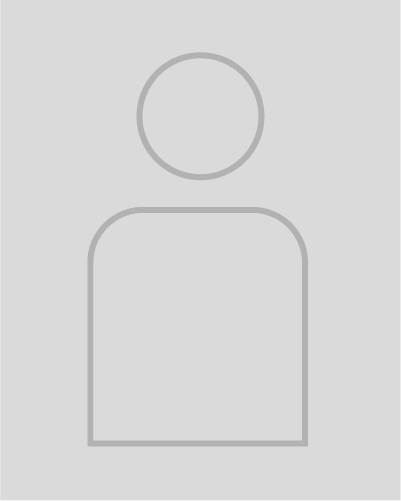 KONTAKTMusterstraße 7823456 Musterstadtemail@email.de0171 23456789PERSÖNLICHE DATEN*09.08.1991 in Musterstadt, deutsch,
verheiratet, zwei KinderEntdecke unsere professionellen Bewerbungsdesigns: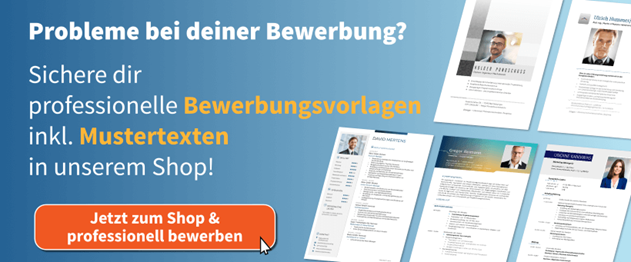 Zum Bewerbung.net Shop 